     JAWAHARLAL NEHRU UNIVERSITY nEW DELHI-110067   application for the /young scholar/ eminent Award/ life time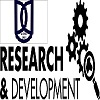 PERSONAL INFORMATIONNominee name2	(a) Date and place of birth (b) Nationality (c) Gender 	 3	Address Official with telephone number and emailResidential with mobile number  4	Nominee's field of specializationACADEMIC Qualifications5	 Academic qualifications (Master’s degree onwards)  6.  Details of the currently held position or the last position held with pay scale (grade pay/pay level)SIGNIFICANT CONTRIBUTIONS7. Complete list of publications 8. Complete list of Patents filed and granted in India and Abroad9. List of books/ reviews authored10. Awards and Honours received International National  11. Mentorship provided (Students guided, teaching, skill development programs etc.)12.. Significant scientific and technological contributions made in his/her area of research (not exceeding 1000 words) with executive summary (not exceeding 250 words)13 . Technologies Developed/Transferred: (a) Number of Technologies developed (Please give details)(b) Number of Technologies transferred to industry / commercialized. (Contribution in developing Govt.Policy/Document)	 14.  Any other significant aspect not mentioned above such as societal projects, social goods etcCertified that information given in the proforma is correctName and address of the NominatorSignature of Nominator with dateDegree UniversitySubject(s) (Thesis title)Year of passing